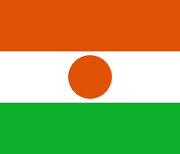 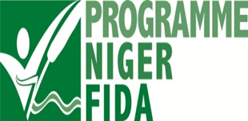 AVIS A MANIFESTATION D’INTERÊT (AMI) N°002/2021/SC/URGP/PRECIS-TA /MAG Dans le cadre des activités du Projet de renforcement de la Résilience des Communautés rurales a l’Insécurité alimentaire et nutritionnelle au Niger (PRECIS) et pour la fourniture de services relatifs à la programmation fonctionnelle et technique  d'infrastructures, étude socio-économique, études techniques détaillées, étude d'impact environnemental/ social et  élaboration d'un Dossier d'Appel d'Offres (DAO) des travaux de construction et d'aménagement de deux (02) Marchés de Demi-Gros (MDG) de produits agricoles à TEBARAM ET ABALAK, dans la région de TAHOUA qui sera  financée par les ressources de l’accord de Prêt signé entre le Gouvernement du Niger et le Fonds International pour le Développement Agricole (FIDA) et le Budget National, le Ministère de l’Agriculture lance le présent avis à manifestation d’intérêt en vue de présélectionner les consultants qui seront invités à acquérir le Dossier de Demande de propositions.Pour être admis à concourir, les candidats doivent (i) être des cabinets ou bureaux d’études agréés par l’Administration, (ii) être en règle vis-à-vis de l’administration, et (iii) ne pas être sous le coup d’une suspension, d’une interdiction, d’une exclusion ou d’une liquidation des biens. Le consultant sera choisi par la méthode de Sélection Fondée sur la Qualité et le Coût (SFQC) conformément aux procédures qui seront décrites dans le Dossier de Demande de Propositions.Le Ministère de l’Agriculture invite tout candidat intéressé par le présent avis, à acquérir gratuitement un jeu complet du dossier de candidature auprès de l’Unité Régionale de Gestion du Projet (URGP) à Tahoua ; Email: urgp.tahoua@prodaf.net / Téléphone: 20 611 067) ou à la Cellule Nationale de Représentation et d’Assistance Technique (CENRAT/PRECIS) de Niamey, sis au Quartier KOUARA KANO, (dans l’enceinte de l’ancien PAC III ou PIMELAN), Téléphone 20.35.18.49, durant les heures officielles d’ouverture. Des renseignements complémentaires pourront être obtenus auprès de l’Unité Régionale de Gestion du Projet (Téléphone : +227 20 611 067 – Email : urgp.tahoua@prodaf.net avec copies à sarki.souley@prodaf.net et bodo.marou@prodaf.net. Les lettres de manifestation d’intérêt, rédigées en français et accompagnées des documents indiqués au Dossier de Présélection (DP), doivent parvenir sous plis fermés et porter la mention « manifestation d’intérêt pour la sélection d’un Consultant/Cabinet pour la fourniture de services relatifs à la programmation fonctionnelle et technique  d'infrastructures, étude socio-économique, études techniques détaillées, étude d'impact environnemental/ social et  élaboration d'un Dossier d'Appel d'Offres (DAO) des travaux de construction et d'aménagement de deux (02) Marchés de Demi-Gros (MDG)  de produits agricoles à TEBARAM ET ABALAK, dans la région de TAHOUA».Les offres présentées en un (1) original et deux (2) copies, conformément au Dossier de Présélection (DP), doivent être déposées à la Direction des Marchés Publics du Ministère de l’Agriculture, Porte B005 au Rez de chaussée. La date limite de remise des offres est fixée pour le 12 Août 2021 à 10 heures 00 minutes. Les offres reçues après le délai fixé seront rejetées. L’ouverture des plis aura lieu dans la grande salle de réunion du Ministère de l’Agriculture, le 12 Août 2021 à 10 heures 00 minutes ; en présence des représentants des soumissionnaires qui souhaitent y assister.Par décision motivée, le Ministère de l’Agriculture se réserve le droit de ne donner aucune suite à tout ou partie de la présente consultation.Le Secrétaire Général du Ministère de l’Agriculture                                        DIAMOITOU GUESSIBO BOUKARI 